press RELEASE TEM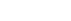 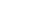 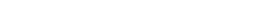 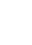 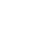 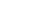 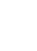 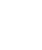 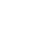 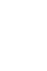 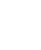 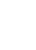 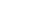 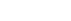 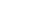 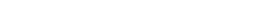 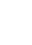 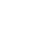 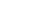 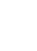 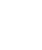 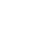 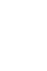 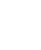 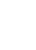 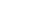 FOR IMMEDIATE RELEASECONTACT Melissa Berglund, Public Information OfficerPhone 402-471-2171Email Melissa.Berglund@nebraska.gov_____________________________________________________________________________________NDBF Celebrates Financial Awareness Month with Nebraska CollegesTuesday, April 9, 2024 — In honor of Nebraska’s Financial Awareness Month, the Nebraska Department of Banking and Finance (NDBF) announced today that it is participating in a series of film screenings to talk with college students at four Nebraska campuses about the risks and rewards of investing in the age of social media. NDBF will be working with working with the Financial Industry Regulatory Authority (FINRA) on its New Investor Initiative. FINRA has partnered with Optimist, a non-profit documentary film production company, and will screen Optimist’s award-winning documentary, “This is Not Financial Advice” on college campuses, starting in Nebraska. The film will be followed by a panel discussion with the film’s director, representatives from NDBF and FINRA, the Nebraska Council on Economic Education (NCEE), and other participants. The documentary exposes the startling risks and rewards of today’s market through expert commentary and the anxiety-inducing stories of real people trying to make millions.“Investors today are making investment decisions under the pressure of social media, finfluencers, cryptocurrency, and FOMO – fear of missing out – all while trading is available at the tip of your fingers on your smartphone,” said NDBF Deputy Director Claire McHenry. “The documentary, ‘This is Not Financial Advice’ and panel discussion will provide an engaging way to explore these themes and how college students can protect themselves as investors.”Screenings will be at the University of Nebraska at Kearney on April 17, Southeast Community College – Lincoln on April 18, University of Nebraska – Lincoln on April 18, and the University of Nebraska at Omaha on April 19.NDBF encourages everyone to ask questions and do your homework before making any financial decision. Additional information about licensing and registration in the securities industry, investor alerts and advisories, and how to make a complaint can be found at ndbf.nebraska.gov. ###